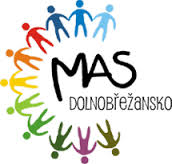 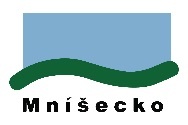 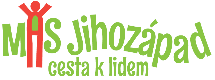 Místní akční plán vzdělávání na území ORP Černošiceč. CZ.02.3.68/0.0/0.0/15_005/0000112Korespondenční adresa: Pražská 636, 252 41 Dolní Břežany
mobilní telefon: +420 724 685 248, www.mas-dolnobrezansko.cz, oficiální e-mail: info@mas-dolnobrezansko.cz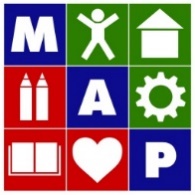 Zápis z jednání realizačního týmu zpracování MAP pro ORP ČernošiceTermín: 20.6.2016, Praha 2 – Výtoň, Kavárna AdAstraPozvaní: Miloš Navrátil; Martina Bláhová; Jaroslav Huk; Renata Hlavešová; Hana Barboříková; Kateřina Boukalová; Radek HanačíkZúčastnění: Renata Hlavešová; Hana Barboříková; Jaroslav Huk; Miloš NavrátilOmluveni: Kateřina Boukalová; Radek Hanačík; Martina BláhováDopsat a poslat seznam investic v území (všichni do zítřka), musím poslat na ŘVDopsat (Hanka) prioritu 5 – Společné vzděláváníoprava indikátorů 2A + doplnit „piškvorky“ cílů MAP a povinných opatření doplnit do 1C aktivity pro teens a nízkoprahová zařízenídoplnit di 2A DVPP do SR a to vše rozeslat na tým (taky do zítřka)Speciální úkol pro Radka – okouknout v SR popis zapojení komunity v Mníšecku a případně doplnit za ČernošickoNa ŘV budeme schvalovat vizi i cíle, seznam investic – dáme možnost doplnit do konce prázdnin, v případ vyhlášení výzvy IROP pak můžeme iniciovat další jednání ŘV k doplnění (podle podmínek výzvy), možnost je hlasovat per rolamPlán aktivit na prázdninyVnitřní monitoring a evaluace (jaks e nám dařilo pracovat) – máte za úkol prostudovat metodiku a bude na vás splnit požadované literární cvičení (dohodneme se mailem kdo co napíše): http://www.msmt.cz/uploads/OP_VVV/Evaluace/Metodika_pro_vnitrni_evaluaci_PO3_MAP_a_KAP_verze1.pdfProstudovat co říká metodika k „řízení MAP“, aneb jak to celé bude fingovat po nás, tedy po skončení projektu (úkolem je studium + návrh řešení z naší strany), po prázdninách pak budeme jednat s aktéry v území kdo se jakých úkolů chytí: http(://www.msmt.cz/uploads/OP_VVV/Vyzva_MAP/Priloha_2_Postupy_MAP.pdf (od strany 43)Poslat info co která vaše škola „dobře umí“ a čím by mohla pomoci ostatním (v čem je dobrá, co může nabídnout) – budeme dávat na webBudeme dělat web stránky – vašim úkolem bude pomoc naplnit obsahem (psaní určitých článků k jednotlivým rubrikám)Dopracovat analytickou část dokumentu MAP (struktura dokumentu - http://www.msmt.cz/uploads/OP_VVV/Vzory_priloh_k_vyzvam/005_MAP/Struktura_MAP_fin2.docx)Napsat (kdo již ví), kdy tady o prázdninách nebudeJménoMASKontaktPodpisRenata HlavešováMAS Dolnobřežanskohlavesova@mas-dolnobrezansko.cz; tel: 603402032Hana BarboříkováMAS Dolnobřežanskobarborikova@mas-dolnobrezansko.cz; tel: 603402742Jaroslav HukPřemyslovcihuk@premyslovci.cz; tel: 724434154Miloš NavrátilMAS Mníšeckomilos.navratil@mnisek.cz; tel: 739429712Monika NeužilováMAS Dolnobřežanskoinfo@mas.donobrezansko.cz; 724685248Martina BláhováMAS JihozápadBlahova.masjihozapad@volny.cz; tel: 602480691Adéla SchmiedováMAS JihozápadSchmiedova.adela@gmail.com; tel: 728052402Kateřina BoukalováMAS Brdy-VltavaBoukalova.brdyvltava@gmail.com; tel: 605344750Radek HanačíkMAS Karlštejnskomaskarlstejnsko@gmail.com; tel: 603835669KdoKdy určitě nebudeMartina3. týden v červenci +  někdy v záříHanka1-15.7. + 25-29.7 (jen večer na mailu), srpen nebudu 1-3/8; 8-10/8 pak ještě nevímRenata25-29/7KačkaMilošJardaRadek